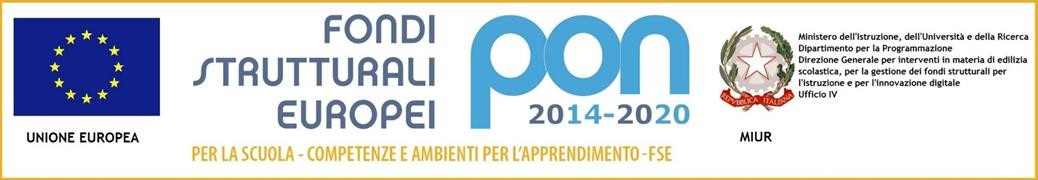 AL DIRIGENTE SCOLASTICODEL CIRCOLO DIDATTICO P.MEGALI Melito Porto Salvomail: rcee10000q@istruzione.itOGGETTO: Procedura di selezione di alunni della scuola primaria per l’attuazione del Progetto formativo PON FSE “Realizzazione di percorsi educativi volti al potenziamento delle competenze e per l’aggregazione e la socializzazione delle studentesse e degli studenti nell'emergenza Covid -19 (Apprendimento e socialità). Obiettivo specifico 10.1.1 – Sostegno agli studenti caratterizzati da particolari fragilità - Sotto azione 10.1.1A - Interventi per il successo scolastico degli studenti. Obiettivo specifico 10.2.2 – Azioni di integrazione e potenziamento delle aree disciplinari di base - Sotto azione 10.2.2A – Competenze di base.”Il/la sottoscritto/a chiede l’iscrizione del propri_ figli_ alla seguente attivitàN.B. SI PUO’ RICHIEDERE L’ISCRIZIONE MAX A 2 MODULI RIGUARDANTI LA PROPRIA CLASSEI sottoscritti dichiarano di aver preso visione del bando e di accettarne il contenuto. In caso di partecipazione si impegnano a far frequentare il/la proprio/a figlio/a con costanza ed impegno, consapevole che per l’Amministrazione il progetto ha un impatto notevole sia in termini di costi che di gestione. Si precisa che il Circolo Didattico “P. Megali”, depositario dei dati personali, potrà, a richiesta, fornire all’autorità competente del MIUR le informazioni necessarie per le attività di monitoraggio e valutazione del processo formativo a cui è ammesso l'allievo/a.I sottoscritti avendo ricevuto l’informativa sul trattamento dei dati personali loro e del/della proprio/a figlio/a autorizzano codesto Circolo Didattico  al loro trattamento solo per le finalità connesse con la partecipazione alle attività formativa previste dal progetto.Infine, dichiarano di allegare alla presente: Informativa privacy firmataDocumento di identità di entrambi i genitoriData, 			 Firme dei genitori		___________________________		___________________________Dati del Genitore che chiede l’iscrizione del(la) figlio(a)Dati del Genitore che chiede l’iscrizione del(la) figlio(a)Dati del Genitore che chiede l’iscrizione del(la) figlio(a)Dati del Genitore che chiede l’iscrizione del(la) figlio(a)Il sottoscritto | 	| | 	|                                                 (Cognome)	          (Nome)Nato il | 	__| a | 		______| |______|                    (data di nascita)                             (comune di nascita)	                  (prov.)Residente a | ______________________	| in via | 	| n°| __|e-mail | 	| n° cellulare| 	_|Il sottoscritto | 	| | 	|                                                 (Cognome)	          (Nome)Nato il | 	__| a | 		______| |______|                    (data di nascita)                             (comune di nascita)	                  (prov.)Residente a | ______________________	| in via | 	| n°| __|e-mail | 	| n° cellulare| 	_|Il sottoscritto | 	| | 	|                                                 (Cognome)	          (Nome)Nato il | 	__| a | 		______| |______|                    (data di nascita)                             (comune di nascita)	                  (prov.)Residente a | ______________________	| in via | 	| n°| __|e-mail | 	| n° cellulare| 	_|Padre/Madre/Tutore dell’alunno/a di cui sotto, chiede l’iscrizione del(la) proprio(a) figlio(a) al corsoriportato di seguitoPadre/Madre/Tutore dell’alunno/a di cui sotto, chiede l’iscrizione del(la) proprio(a) figlio(a) al corsoriportato di seguitoPadre/Madre/Tutore dell’alunno/a di cui sotto, chiede l’iscrizione del(la) proprio(a) figlio(a) al corsoriportato di seguitoDati dell’alunno/aDati dell’alunno/aDati dell’alunno/aCognome | 		| Nome | 			| Nato il | 	| a | 		| | 	|(data di nascita)_________________(comune di nascita)__________________________(prov.)____ CODICE  FISCALE __________________________Classe_____Sez. | 	| Plesso | 	|Cognome | 		| Nome | 			| Nato il | 	| a | 		| | 	|(data di nascita)_________________(comune di nascita)__________________________(prov.)____ CODICE  FISCALE __________________________Classe_____Sez. | 	| Plesso | 	|Cognome | 		| Nome | 			| Nato il | 	| a | 		| | 	|(data di nascita)_________________(comune di nascita)__________________________(prov.)____ CODICE  FISCALE __________________________Classe_____Sez. | 	| Plesso | 	|Dati dei genitoriDati dei genitoriDati dei genitoriPADRECognome | 	| Nome | 	|Nato il | 		| a | 		| | 	| (data di nascita)		(comune di nascita)		(prov.)Titolo di studio | 		_______________________________Occupazione | 	_________________________________________________C.F. _________________________________________________PADRECognome | 	| Nome | 	|Nato il | 		| a | 		| | 	| (data di nascita)		(comune di nascita)		(prov.)Titolo di studio | 		_______________________________Occupazione | 	_________________________________________________C.F. _________________________________________________PADRECognome | 	| Nome | 	|Nato il | 		| a | 		| | 	| (data di nascita)		(comune di nascita)		(prov.)Titolo di studio | 		_______________________________Occupazione | 	_________________________________________________C.F. _________________________________________________PADRECognome | 	| Nome | 	|Nato il | 		| a | 		| | 	| (data di nascita)		(comune di nascita)		(prov.)Titolo di studio | 		_______________________________Occupazione | 	_________________________________________________C.F. _________________________________________________MADRECognome | 	| Nome | 	|Nato il | 		| a | 		| | 	| (data di nascita)		(comune di nascita)		(prov.)Titolo di studio | 		____________Occupazione | 	_________________________________________C.F. __________________________________________MADRECognome | 	| Nome | 	|Nato il | 		| a | 		| | 	| (data di nascita)		(comune di nascita)		(prov.)Titolo di studio | 		____________Occupazione | 	_________________________________________C.F. __________________________________________MADRECognome | 	| Nome | 	|Nato il | 		| a | 		| | 	| (data di nascita)		(comune di nascita)		(prov.)Titolo di studio | 		____________Occupazione | 	_________________________________________C.F. __________________________________________MADRECognome | 	| Nome | 	|Nato il | 		| a | 		| | 	| (data di nascita)		(comune di nascita)		(prov.)Titolo di studio | 		____________Occupazione | 	_________________________________________C.F. __________________________________________Informazioni nucleo familiareInformazioni nucleo familiareInformazioni nucleo familiareInformazioni nucleo familiareIl nucleo familiare da quanti adulti è compostoun solo adultopiù di un adultoun solo adultopiù di un adultoun solo adultopiù di un adultoSe il nucleo familiare è composto da più di un adulto, indicare se è presente almeno un adultoche lavorasìnosìnosìnoProgetto Cod: 10.1.1A - FSEPON-CL-2021-112Sostegno agli studenti caratterizzati da particolari fragilitàINTERVENTI PER IL SUCCESSO SCOLASTICO DEGLI STUDENTIProgetto Cod: 10.1.1A - FSEPON-CL-2021-112Sostegno agli studenti caratterizzati da particolari fragilitàINTERVENTI PER IL SUCCESSO SCOLASTICO DEGLI STUDENTIProgetto Cod: 10.1.1A - FSEPON-CL-2021-112Sostegno agli studenti caratterizzati da particolari fragilitàINTERVENTI PER IL SUCCESSO SCOLASTICO DEGLI STUDENTIProgetto Cod: 10.1.1A - FSEPON-CL-2021-112Sostegno agli studenti caratterizzati da particolari fragilitàINTERVENTI PER IL SUCCESSO SCOLASTICO DEGLI STUDENTIProgetto Cod: 10.1.1A - FSEPON-CL-2021-112Sostegno agli studenti caratterizzati da particolari fragilitàINTERVENTI PER IL SUCCESSO SCOLASTICO DEGLI STUDENTITitolo del moduloDestinatari e sedePeriodo orarioOreIndicare la scelta con unacrocettaARTE: SCRITTURA CREATIVAEDUCARTclassi quarteSede: plesso CapoluogoMarzo/luglio30LABORATORIO CREATIVO E ARTIGIANALE PER LA VALORIZZAZIONE DEI BENI COMUNIECOLOGICA…MENTEClassi prime e seconde Sede: plesso CapoluogoMarzo/luglio30MUSICA E CANTOGIOCHIAMO BALLANDOClassi terzeSede: plesso Marina Marzo/luglio30Progetto Cod: 10.2.2A - FSEPON-CL-2021-123Azioni di integrazione e potenziamento delle aree disciplinari di baseCOMPETENZE DI BASEProgetto Cod: 10.2.2A - FSEPON-CL-2021-123Azioni di integrazione e potenziamento delle aree disciplinari di baseCOMPETENZE DI BASEProgetto Cod: 10.2.2A - FSEPON-CL-2021-123Azioni di integrazione e potenziamento delle aree disciplinari di baseCOMPETENZE DI BASEProgetto Cod: 10.2.2A - FSEPON-CL-2021-123Azioni di integrazione e potenziamento delle aree disciplinari di baseCOMPETENZE DI BASEProgetto Cod: 10.2.2A - FSEPON-CL-2021-123Azioni di integrazione e potenziamento delle aree disciplinari di baseCOMPETENZE DI BASETitolo del moduloDestinatari e sedePeriodo orarioOreIndicare la scelta con unacrocettaCOMPETENZA ALFABETICA FUNZIONALE DIVERTIAMOCI … SCRIVENDOclassi quinteSede: plesso CapoluogoMarzo/luglio30COMPETENZA MULTILINGUISTICA HAVE FUN AND LEARN TOGHETER!Classi quarte e quinte Sede: plesso CapoluogoMarzo/luglio30COMPETENZA MULTILINGUISTICA LA LIS NELLA SCUOLA PRIMARIAClassi  seconde, terze e quarteSede: plesso Marina Marzo/luglio30COMPETENZA IN SCIENZE,TECNOLOGIE,INGEGNERIA EMATEMATICA(STEM)SCIENZA DIVERTENTEClassi  terzeSede: plesso MarinaMarzo/luglio30COMPETENZA IN MATERIA DI CONSAPEVOLEZZA ED ESPRESSIONE CULTURALE A TUTTO SPORT 1Classi prime e seconde Sede: plesso MarinaMarzo/luglio30COMPETENZA IN MATERIA DI CONSAPEVOLEZZA ED ESPRESSIONE CULTURALE A TUTTO SPORT 2Classi seconde e terzeSede: plesso MarinaMarzo/luglio30COMPETENZA IN MATERIA DI CONSAPEVOLEZZA ED ESPRESSIONE CULTURALE CRESCERE CON LA MUSICAClassi terze e quarteSede: plesso CapoluogoMarzo/luglio30COMPETENZA IN MATERIA DI CONSAPEVOLEZZA ED ESPRESSIONE CULTURALE LA SCUOLA VA A TEATROClassi quarte e quinteSede: plesso MarinaMarzo/luglio30